Anotace volitelného předmětu pro žáky 8.A a 4.AB4 ve školním roce 2024/25Název předmětu:	Anglické reálie - ARe  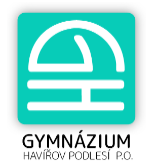 Cíl semináře a cílová skupina:	čtvrtý ročník a oktávaVolitelný předmět „Anglické reálie“ je určen zejména  budoucím posluchačům právnického oboru, studentům humanitních oborů s dějepisným zaměřením, jazykovým zaměřením, studentům politologie, diplomacie, zkrátka všem, kteří se chtějí orientovat a pochopit problematiku anglicky mluvících zemí. Jednoletý seminář „Anglické reálie“ nabízí  možnost získat základní přehled historického vývoje USA, Velké Británie, Kanady a Austrálie. Věnuje se nejen minulosti těchto zemí, ale obeznámí zájemce o tento seminář i se systémem vlády a základními informacemi o geografii a kultuře. V neposlední řadě je vhodný i jako příprava k maturitní zkoušce z anglického jazyka, protože 9 z 25 nabízených maturitních témat je spojeno se zeměmi, ve kterých je angličtina úředním jazykem. Seminář je zdrojem informací, které by měly být ve výbavě pro život každého vzdělaného člověka, který chce rozumět zprávám v televizi, filmům i seriálům a neztratit se v konverzaci s lidmi stejné vzdělanostní úrovně. Obsah:1.	Australia(Geography, SystemofGovernment, History)2.	United Kingdom(Geography, SystemofGovernment, Royalfamily)3.	United Kingdom(History – Celts, Romans, Anglo-Saxons, Vikings, Norman Conquest, HundredYears´ War, WarsoftheRoses, Tudors, EnglishRevolution)4.    United Statesof America	(Geography, SystemofGovernment)	5.      United Statesof America	(History – FirstColonies in America, WarofIndependence)6.      United Statesof America	 (History – Civil War, WorldWars, Great Depression, Korean and Vietnam War)7.      Canada         (Geography, SystemofGovernment, History)8.      London, New York, Washington D.C.         (Landmarks and History)	Metody:referáty a prezentace, frontální výukaKlasifikace:písemná práce po ukončení tematického celkupomocné kritérium: kvalita prezentace, AKTIVNÍ PRÁCE V HODINĚVyučující:Mgr. Jarmila Sivá								Havířov, 20. 12. 2023